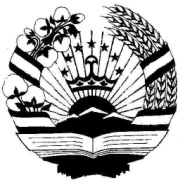 Ф А Р М О Н И
ПРЕЗИДЕНТИ ҶУМҲУРИИ ТОҶИКИСТОНУ К А З ПРЕЗИДЕНТА РЕСПУБЛИКИ ТАДЖИКИСТАНДар бораи тадбирҳои тақвият бахшидани сатҳи ҳифзи
иҷтимоии аҳолӣ ва зиёд намудани маоши амалкунандаи вазифавии хизматчиёни давлатӣ, кормандони муассисаю ташкилотҳои буҷетӣ, андозаи нафақа ва стипендияБо мақсади баланд бардоштани сатҳи некўаҳволӣ ва таъмини ҳифзи иҷтимоии аҳолӣ, мутобиқи моддаи 103 Кодекси меҳнати Ҷумҳурии Тоҷикистон, моддаи 16 Қонуни Ҷумҳурии Тоҷикистон «Дар бораи таъмини нафақаи шаҳрвандони Ҷумҳурии Тоҷикистон», моддаи 12 Қонуни Ҷумҳурии Тоҷикистон «Дар бораи нафақаҳои суғуртавӣ ва давлатӣ» ва моддаи 49 Қонуни Ҷумҳурии Тоҷикистон «Дар бораи таъмини нафақаҳои хизматчиёни ҳарбӣ» ф а р м о н   м е д и  ҳ а м:1. Аз 1 июли соли 2016:- ҳадди ақали музди меҳнат барои тамоми соҳаҳои иқтисодиву иҷтимоии ҷумҳурӣ 60 фоиз зиёд карда шуда, андозаи он 400 сомонӣ дар як моҳ муқаррар карда шавад;- маоши вазифавии кормандони муассисаҳои томактабӣ, муассисаҳои таҳсилоти умумӣ ва дигар муассисаҳои соҳаи маориф, ки аз ҳисоби Буҷети давлатӣ маблағгузорӣ мешаванд (ба ғайр аз муассисаҳо ва ташкилотҳое, ки музди меҳнаташон аз музди меҳнати хизматчиёни давлатӣ зиёд мебошад), ба андозаи 20 фоиз зиёд карда шавад;- маоши вазифавии кормандони муассисаю ташкилотҳои соҳаҳои илм, фарҳанг ва кормандони дигар муассисаю ташкилотҳое, ки аз ҳисоби Буҷети давлатӣ маблағгузорӣ мешаванд, ба андозаи 20 фоиз ва муассисаю ташкилотҳое, ки музди меҳнаташон ба музди меҳнати хизматчиёни давлатӣ баробар карда шудааст, ба андозаи 15 фоиз зиёд карда шавад;- маоши вазифавии роҳбарони муассисаҳои таҳсилоти ибтидоии касбӣ мувофиқан ба шумораи умумии хонандагон ба маоши вазифавии роҳбарони муассисаҳои таҳсилоти умумӣ баробар карда шавад;- музди меҳнати муаллимони муассисаҳои таҳсилоти ибтидоии касбӣ ба музди меҳнати муаллимони муассисаҳои таҳсилоти умумӣ аз рўи тахассус ва таҳсилот баробар карда шавад;- маоши вазифавии кормандони муассисаҳои соҳаи тандурустӣ, ки аз ҳисоби Буҷети давлатӣ маблағгузорӣ мешаванд, ба андозаи 20 фоиз зиёд ва андозаи маоши заминавӣ барои ҳисоб намудани маоши вазифавии кормандони соҳаи тандурустӣ ба маблағи 230 сомонӣ муқаррар карда шавад;- маоши вазифавии кормандони муассисаҳои соҳаи ҳифзи иҷтимоӣ, хона-интернатҳо барои пиронсолону маъюбон ва истироҳатгоҳу осоишгоҳҳо барои собиқадорони Ҷанги Бузурги Ватанӣ, меҳнат ва дигар гурўҳҳои ба онҳо баробаркардашуда, ки аз ҳисоби Буҷети давлатӣ маблағгузорӣ мешаванд, ба андозаи 25 фоиз зиёд карда шавад;- маоши вазифавии кормандони роҳбарикунанда ва мутахассисони соҳаҳои воқеии иқтисодиёт, ки аз ҳисоби Буҷети давлатӣ маблағгузорӣ мешаванд, ба андозаи 15 фоиз зиёд карда шавад;- андозаи маоши заминавӣ ҳамчун асоси коэффитсиентҳои тарифӣ барои хизматчиёни давлатии мансабҳои маъмурии категорияҳои олӣ, якум, дуюм, сеюм, чоруми хизмати давлатии мақомоти идораи давлатӣ, мақомоти иҷроияи маҳаллии ҳокимияти давлатӣ ва мақомоти худидоракунии шаҳрак ва деҳот ба андозаи 470 сомонӣ ва барои мансабҳои маъмурии категорияҳои панҷум, шашум, ҳафтуми хизмати давлатии мақомоти зикргардида ба андозаи 520 сомонӣ муқаррар карда шавад;- маоши вазифавии кормандони ҳайати техникӣ ва хизматрасони мақомоти идораи давлатӣ, мақомоти судӣ ва прокуратура, мақомоти ҳифзи ҳуқуқ, мақомоти иҷроияи маҳаллии ҳокимияти давлатӣ, мақомоти худидоракунии шаҳрак ва деҳот, ки аз ҳисоби Буҷети давлатӣ маблағгузорӣ мешаванд, ба андозаи 15 фоиз зиёд карда шавад;- маоши вазифавии (меъёрҳои тарифӣ) хизматчиёни ҳарбӣ, ҳайати шахсии қаторӣ ва роҳбарикунандаи мақомоти корҳои дохилӣ, мақомоти прокуратура ва дигар мақомоти ҳифзи ҳуқуқ ба андозаи 15 фоиз зиёд карда шавад;- маоши заминавӣ ҷиҳати ҳисоб намудани коэффитсиентҳо барои рутбаҳои ҳарбии хизматчиёни ҳарбӣ ва махсуси кормандони мақомоти ҳифзи ҳуқуқ аз рутбаи қаторӣ то лейтенант ба андозаи 520 сомонӣ ва аз рутбаи лейтенанти калон то генерали артиш ба андозаи 470 сомонӣ муқаррар карда шавад;- стипендияҳои амалкунандаи донишҷўёни муассисаҳои таҳсилоти олӣ ва миёнаи касбӣ (ба ғайр аз курсантҳои муассисаҳои олии ҳарбӣ ва Академияи Вазорати корҳои дохилии Ҷумҳурии Тоҷикистон) ба андозаи 30 фоиз зиёд карда шаванд;- андозаи ҳадди ақал ва ҳадди ниҳоии нафақа аз рўи синну сол ва нафақаи заминавӣ 20 фоиз зиёд карда шавад;- нафақаҳои меҳнатии амалкунандаи нафақагироне, ки кор намекунанд, ба андозаи 30 фоизи ҳадди ақали нафақа аз рўи синну сол зиёд карда шаванд;- андозаи нафақаҳои иҷтимоӣ аз рўи синну сол (ба ғайр аз модароне, ки даҳ фарзанд ва зиёда аз он таваллуд намуда, онҳоро то синни ҳаштсолагӣ тарбия намудаанд), барои маҳрум шудан аз саробон ва аз рўи маъюбӣ барои маъюбони гурўҳҳои II ва III (ба ғайр аз маъюбони гурўҳи II аз овони кўдакӣ), ки мутобиқи Қонуни Ҷумҳурии Тоҷикистон «Дар бораи таъмини нафақаи шаҳрвандониҶумҳурии Тоҷикистон» таъйин гардидаанд, 60 фоизи ҳадди ақали нафақа аз рўи синну сол муқаррар карда шавад;- қисми суғуртавии нафақаҳои суғуртавӣ ба андозаи 5 фоиз индексатсия карда шавад.2. Ҳукумати Ҷумҳурии Тоҷикистон ва мақомоти иҷроияи маҳаллии ҳокимияти давлатӣ:- дар амал татбиқ намудани Фармони мазкурро дар соли 2016 аз ҳисоби маблағҳои дар Буҷети давлатии Ҷумҳурии Тоҷикистон барои фонди музди меҳнат ва таъминоти нафақа пешбинишуда, маблағҳои бақияи озод ва иҷроиши барзиёди даромади буҷетҳои ҷумҳуриявӣ, маҳаллӣ, суғуртаи иҷтимоӣ ва нафақа, инчунин аз ҳисоби сарфаи дигар моддаҳои хароҷот ва маблағҳои махсуси муассисаҳо ва ташкилотҳои буҷетӣ таъмин намоянд;- дар муҳлати як моҳ қарорҳои худро бо Фармони мазкур мутобиқ намоянд;- ҳисобкунии музди миёнаи меҳнат барои пардохти рухсатиҳои меҳнатӣ, кумакпулӣ дар вақти аз кор рафтан, кумакпулӣ барои корношоямии муваққатӣ ва дигар ҳолатҳое, ки ба пардохти музди миёнаи меҳнат алоқаманд (ба ғайр аз нафақа), мувофиқи Қоидаҳои ҳисобкунии музди миёнаи меҳнат барои пардохти рухсатиҳои меҳнатӣ, кумакпулӣ дар вақти аз кор рафтан, кумакпулӣ барои корношоямии муваққатӣ ва дигар ҳолатҳое, ки ба пардохти музди миёнаи меҳнат алоқаманданд, ки бо қарори Ҳукумати Ҷумҳурии Тоҷикистон аз 1 июни соли 2007, №313 тасдиқ шудаанд, амалӣ намоянд.                 Президенти
       Ҷумҳурии Тоҷикистон                                                  Эмомалӣ Раҳмон               ш. Душанбе
       6 июни соли 2016, №697